Supplementary Method 1. Identification of fungal strains. The clinical and environmental samples were inoculated onto Chromogram™ Candida media (Kanto Chemical Co., Tokyo, Japan) and incubated at 37°C for 48 h. Colonies were identified based on morphology, and a representative colony was selected and stored in 10% skimmed milk at -30℃.Supplementary Method 2. Microsatellite genotyping. Genomic DNA of all the fluconazole-resistant Candida parapsilosis strains was extracted by the Single-tube LiOAc-SDS lysis method1. The four loci, CP1, CP4, CP6, and B5, were amplified using monoplex PCR. After PCR, amplicons were diluted 10-fold with distilled water, and 1µl aliquots were added to 9.5 µL formamide and 0.5 µL internal size standard (Internal Lane Standard 600; Promega). Samples were denatured at 95°C for 5 min and cooled rapidly on ice. Samples were analyzed by an ABI Prism 3130 Genetic analyzer (Applied Biosystems). The sizes of these amplicons were determined by using Peak Scanner (version 2) analysis software (https://www.thermofisher.com/order/catalog/product/4381867).Supplementary References1. 	Lõoke M, Kristjuhan K, Kristjuhan A. Extraction of genomic DNA from yeasts for PCR-based applications. Biotechniques. 2011;50(5):325-328.Supplementary Table 1. The clinical setting, population characteristics, and infection control interventions associated with the fluconazole-resistant Candida parapsilosis cluster.Abbreviations: FRC, fluconazole-resistant Candida parapsilosis.Supplementary Table 2. A retrospective case-control study conducted on all patients admitted to the NICU from April to August 2019. Patients infected or colonized with fluconazole-resistant C. parapsilosis were categolized as cases (n=11) and all other patients as controls (n=26).Categorical variables were compared between cases and controls using Fisher’s exact test. Analysis was performed using JMP Pro 16 statistical analysis software (SAS Institute, 2021).Abbreviations: OR, odds ratio; CI, confidence interval; SD, standard deviation; NA, not applicable; NPPV, non-invasive positive pressure ventilation.Supplementary Table 3. The incidence rates of invasive candidiasis caused by Candida species other than fluconazole-resistant Candida parapsilosis.Categorical variables were compared using Fisher’s exact test. Analysis was performed using JMP Pro 16 statistical analysis software (SAS Institute, 2021). The incidence rates of the invasive candidiasis before the cluster, during the cluster, and after the cluster were not significantly different: for total inpatients, the rates were 0.6% (0/1047), 1.3% (3/232), and 1.0% (2/204); for inpatients with a birthweight 500-1,000g, the rates were 2.3% (3/128), 3.6% (1/28), and 0% (0/27); and for inpatients with a birthweight below 500g, the rates were 5.7% (2/35), 28.6% (2/7), and 25.0% (2/8), respectively, all with p≥0.05.Abbreviations: BW, birthweight; IC, invasive candidiasis.Supplementary Figure. The standard sinks in the NICU.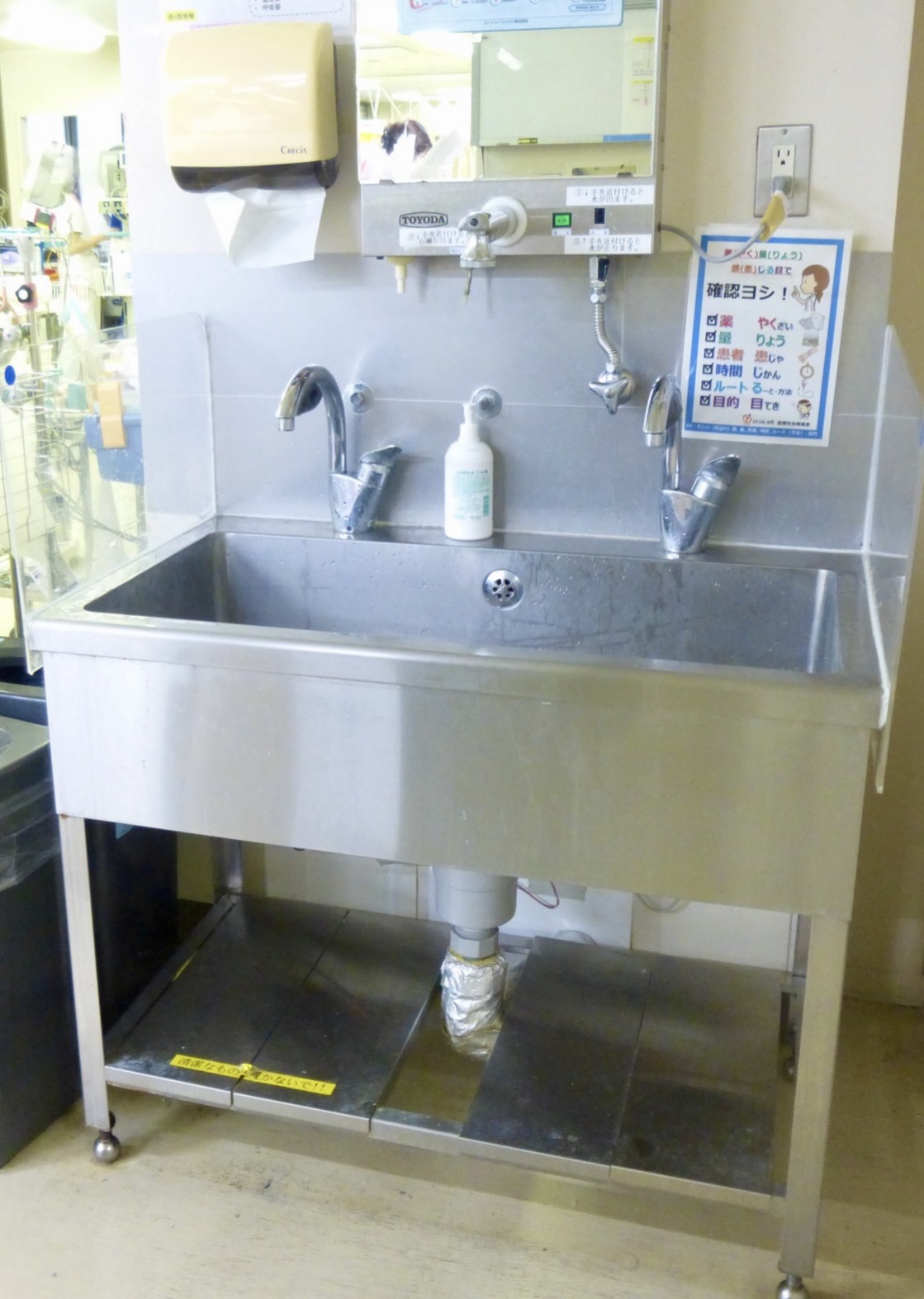 SettingA neonatal care unit (15 beds) and a growing care unit (17 beds) in a tertiary hospital
with 900 deliveries and hospitalizations involving 30 very low birth weight and 40 extremely low birth weight infantsDatesApril 2019-March 2020Population characteristicsA total of 201 newborns admitted to the NICU
(mean birth weight=2,134 g; gestational age=34 weeks)FRC screening policyAdmission and weekly cultures from rectal, nasal, and skin samplesInterventionsActive surveillance (May 1, 2019, to March 31, 2020)InterventionsHand hygiene education for NICU staff (July 2019)InterventionsEnvironmental investigation (September 18, 2019)InterventionsDisinfection interventions on sink surface/drains (September 30, 2019, and January 22, 2020)Patient characteristicsCases n=11Controls n=26OR95% CIp-valuePlace of birth = inborn (%)11 (100%)25 (96%)NANA>0.05Caesarean section = yes (%)11 (100%)25 (96%)NANA>0.05Maternal Candida vaginitis = yes (%)0 (0%)0 (0%)NANA>0.05Prelabor rupture of membrane = yes (%)4 (36%)8 (31%)1.290.29-5.67>0.05Antenatal steroids = yes (%)5 (45%)11 (42%)1.140.27-4.7>0.05Antenatal antibiotics = yes (%)6 (55%)9 (35%)2.270.54-9.53>0.05Incubator = yes (%)11 (100%)26 (100%)NANA>0.05Mother’s milk = yes (%)11 (100%)26 (100%)NANA>0.05Donor milk = yes (%)9 (82%)10 (38%)7.201.28-40.370.029Formula = yes (%)6 (55%)25 (96%)0.050.00-0.490.005Total parenteral nutrition = yes (%)11 (100%)21 (81%)NANA>0.05Peripheral venous catheter = yes (%)10 (91%)18 (69%)4.440.48-40.84>0.05Central venous catheter = yes (%)11 (100%)23 (88%)NANA>0.05Umbilical catheter = yes (%)1 (9%)26 (100%)NANA>0.05Surgery = yes (%)3 (27%)10 (38%)0.600.13-2.81>0.05Respirator = yes (%)11 (100%)23 (88%)NANA>0.05NPPV = yes (%)4 (36%)22 (85%)0.100.02-0.530.006X-ray = yes (%)11 (100%)25 (96%)NANA>0.05Ultrasound = yes (%)11 (100%)26 (100%)NANA>0.05Antibiotics during admission = yes (%)11 (100%)21 (81%)NANA>0.05Antifungal prophylaxis = yes (%)0 (0%)0 (0%)NANA>0.05Before the clusterBefore the clusterBefore the clusterBefore the clusterDuring the clusterAfter the clusterApril 2015 to
March 2016April 2016 to
March 2017April 2017 to
March 2018April 2018 to
March 2019April 2019 to
March 2020April 2020 to
March 2021TotalInpatients (n)311260231245232204TotalIC cases (n)411032TotalIncidence rates (%)1.30.40.401.31.0BW500-1,000gInpatients (n)342437332827BW500-1,000gIC cases (n)201010BW500-1,000gIncidence rates (%)5.902.703.60BW<500gInpatients (n)6119978BW<500gIC cases (n)110022BW<500gIncidence rates (%)16.79.10028.625.0